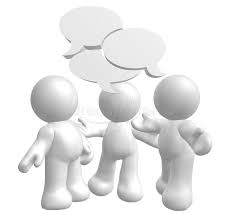 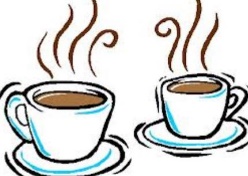 Dit is een uitnodiging van de ouderraad 